МАДОУ « Детский сад № 7»Открытое занятие.« Петушок собирает друзей в гости к солнышку» развлечение для детей в первой  младшей группы.                                                                                     Воспитатель:  Н.Н. Либих                      Черняховск 2018г.Цели:  1.Создать у детей радостное настроение, формировать интерес к познанию. 2.Подражать речи лягушонка, петушка , и ёжика, использовать в речи слов с суффиксами уменьшительности и ласкательности (онок –ок). 3.Развивать внимание и желание участвовать в игровых действиях; доставить детям удовольствие продолжать знакомить с тем, что солнышко греет, светит. 4Продолжатьучить детей быть вежливыми и доброжелательными. Вед.   Очень любят дети солнце,     Яркое цветное донцеСолнце, солнце, жарче грейБудет деткам веселей!Вед:Посмотрите, кто это там, на дорожке  стоит?- Это петушок.«Есть у солнышка дружок голосистый петушок,Ах, красавец – петушок!На макушке гребешок.Очень гордая походка:Лапы важно поднимает,Важно головой кивает.Петух поет среди двора:«Ку-ка-ре-ку! Вставать пора!»Краснеет ярко гребешок,Всех будит утром петушок.Как поет песенку петушок?С кем живет петушок?Но только вот беда, петушок пропел свою песенку , а солнышко так и не встало. Как нам поступить, что же делать?Детки, а вы любите ходить в гости? Да!А вы хотели бы побывать в гостях у солнышко? – Да!Тогда в путь!По ровненькой дорожке шагают наши ножки – дети идут друг за другом.(дети идут парами друг за другом)Вед: Вот мы и пришли  к озеру.Детки, посмотрите, а кто это в травке сидит и на нас глядит? – Лягушонок     •  Как лягушонок издает голос.• Как лягушонок  с кочки на кочку прыгает?(дети выполняют движения)Вед: Давайте его  пригласим к солнышку в гости а то он стоит и без солнышка скучает. ( дети приглашают)Скажите, пойдем лягушонок  к солнышку в гости. Ой, детки, посмотрите, подул тёплый ветерок (упражнение на речевое  дыхание, Как он дует? налетела тучка и пошёл тёплый летний дождик, давайте скорее спрячемся под зонтик.   Ребята , а как ветерок дует мы с вами покажем. Воздух носиком набираем ротиком мы будем его выдыхать только щёчки при этом надувать не будем.  (показ).Подвижная игра «Солнышко и дождик»Дети идут по кругу и проговаривают:Смотрит Солнышко в окошко, Идут по кругу.Светит в нашу комнату.Мы захлопаем в ладоши ,Хлопают в ладоши.Очень рады солнышку.Топ-топ- топ- то!Топ- топ- топ- топ! Ритмично притоптывают  на месте.Хлоп- хлоп- хлоп-хлоп!Хлоп- хлоп- хлоп – хлоп!На сигнал дождь идет, скорей домойДети бегут к воспитателю под зонтик.Воспитатель говорит:Дождь прошел.Солнышко светит. Вед. Дальше, дальше мы идём, громко песенку поём:«Вот как солнышко встаёт выше, выше, выше,К ночи солнышко зайдёт ниже, ниже, ниже.Хорошо, хорошо солнышко смеётся,А под солнышком нам весело живётся!»Вед: Идём мы по тропинке. Детки, посмотрите, кто это стоит на тропинке? – ЁжикДавайте и его пригласим в гости к солнышку –  пойдём с нами в гости к солнышку! – индивидуальные ответы детей.(идём )Вед: По ровненькой дорожке шагают наши ножки- дети идут друг за другом.На лужайку мы пришли. Посмотрите, как здесь красиво! Много цветов: вот васильки, вот ромашки, а это клевер – все цветы ароматно пахнут – их можно понюхать, на них можно смотреть рвать мы их не будем!(детки рассматривают цветы, нюхают их и оставляют на полянке)Дальше, дальше мы идём, громко песенку поём:«Вот как солнышко встаёт выше, выше, выше,К ночи солнышко зайдет ниже, ниже, ниже.Хорошо, хорошо солнышко смеётся, А под солнышком нам весело живётся!»Посмотрите, что это за избушка стоит? Давайте подойдем  и постучимся (детки подходят к домику, стучат, а из домика выглядывает солнышко)Вед:Детки, так в этом домике солнышко живёт!«Здравствуй солнышко – колоколнышко,Погрей нам ладошки, и личико немножко»Вот и вышло солнышко вышло и все осветило всех обогрело.Солнышко не оставляй нас без своего света и тепла. Ну а нам пора возвращаться  домой. 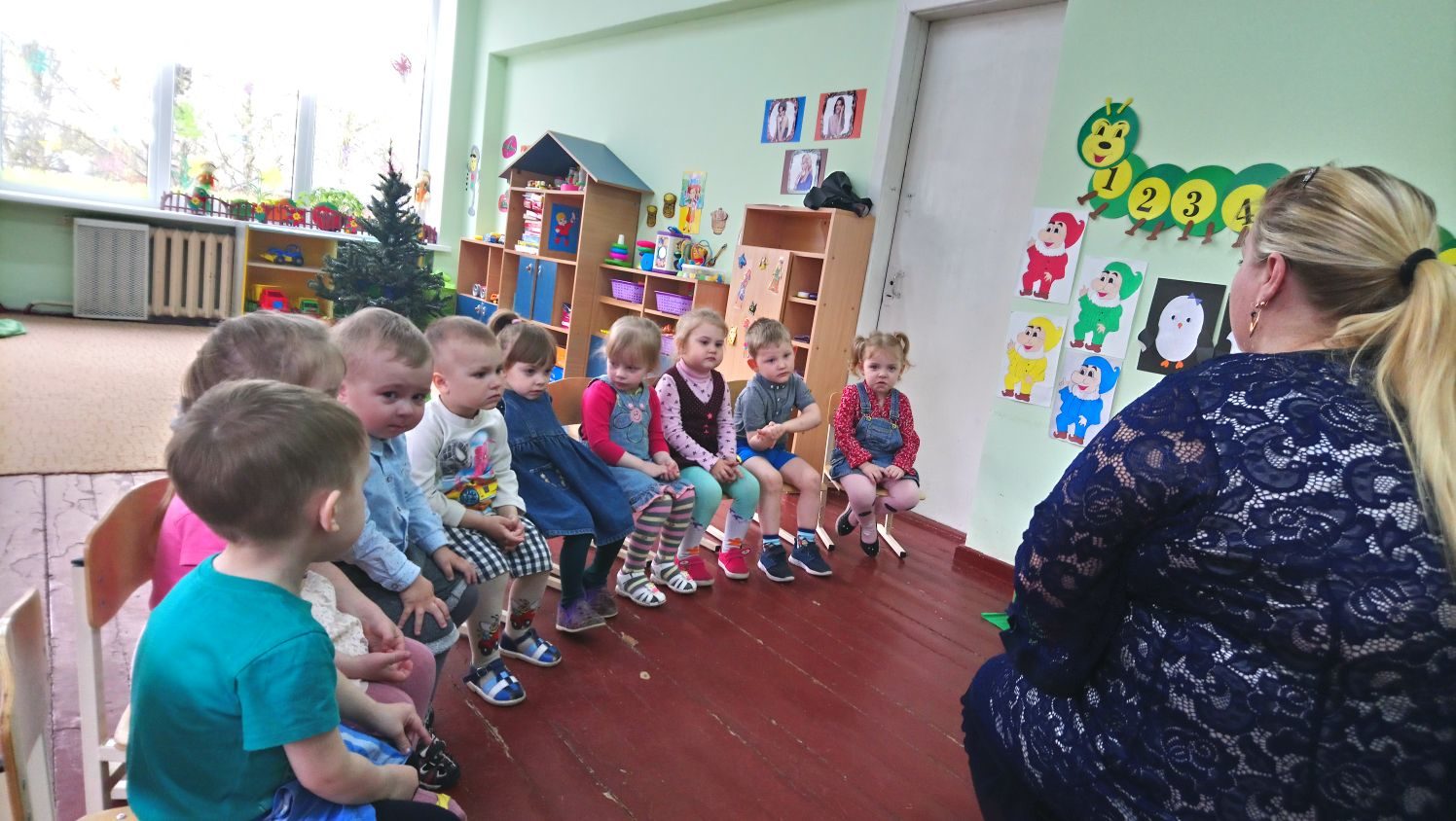 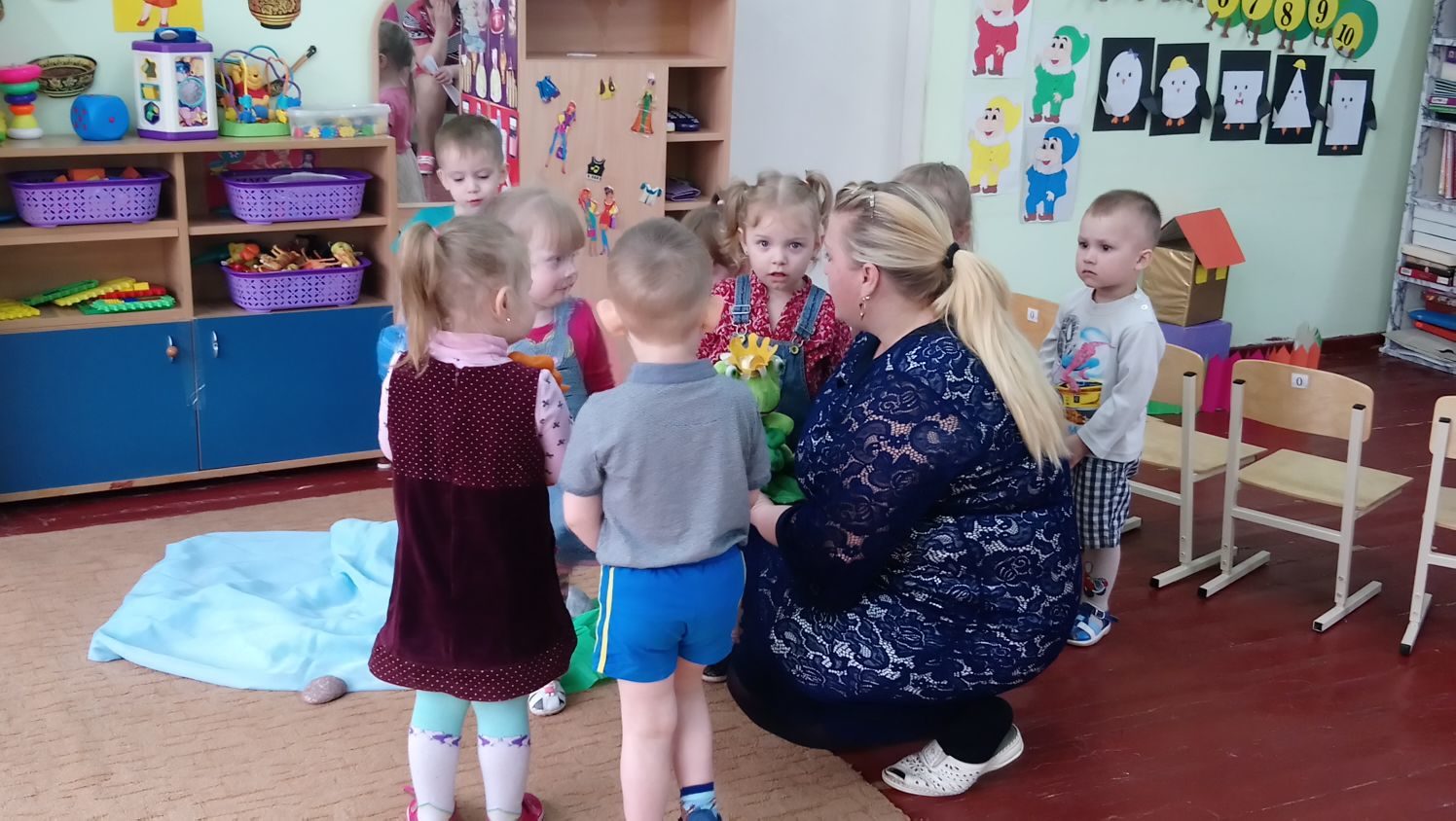 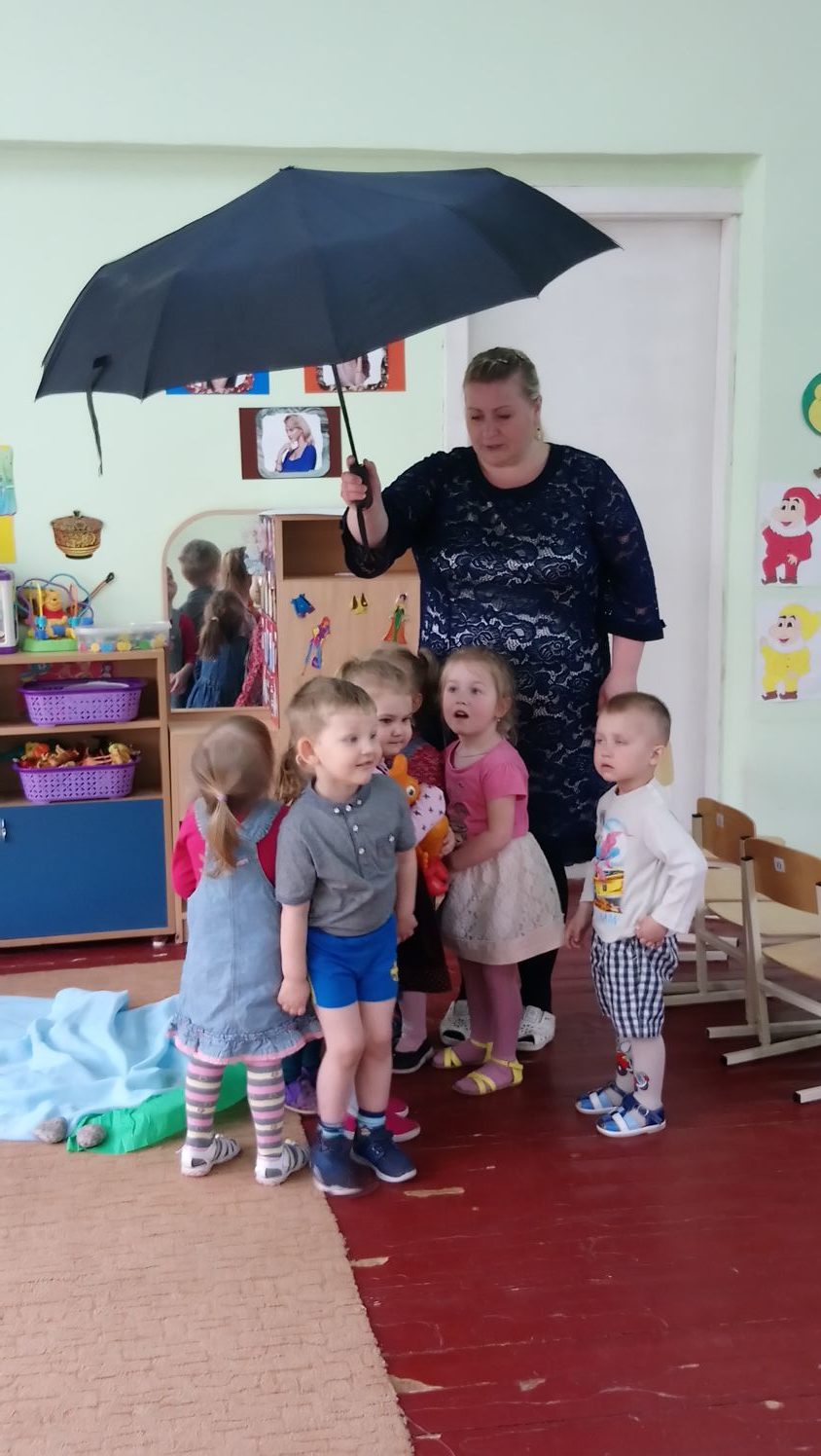 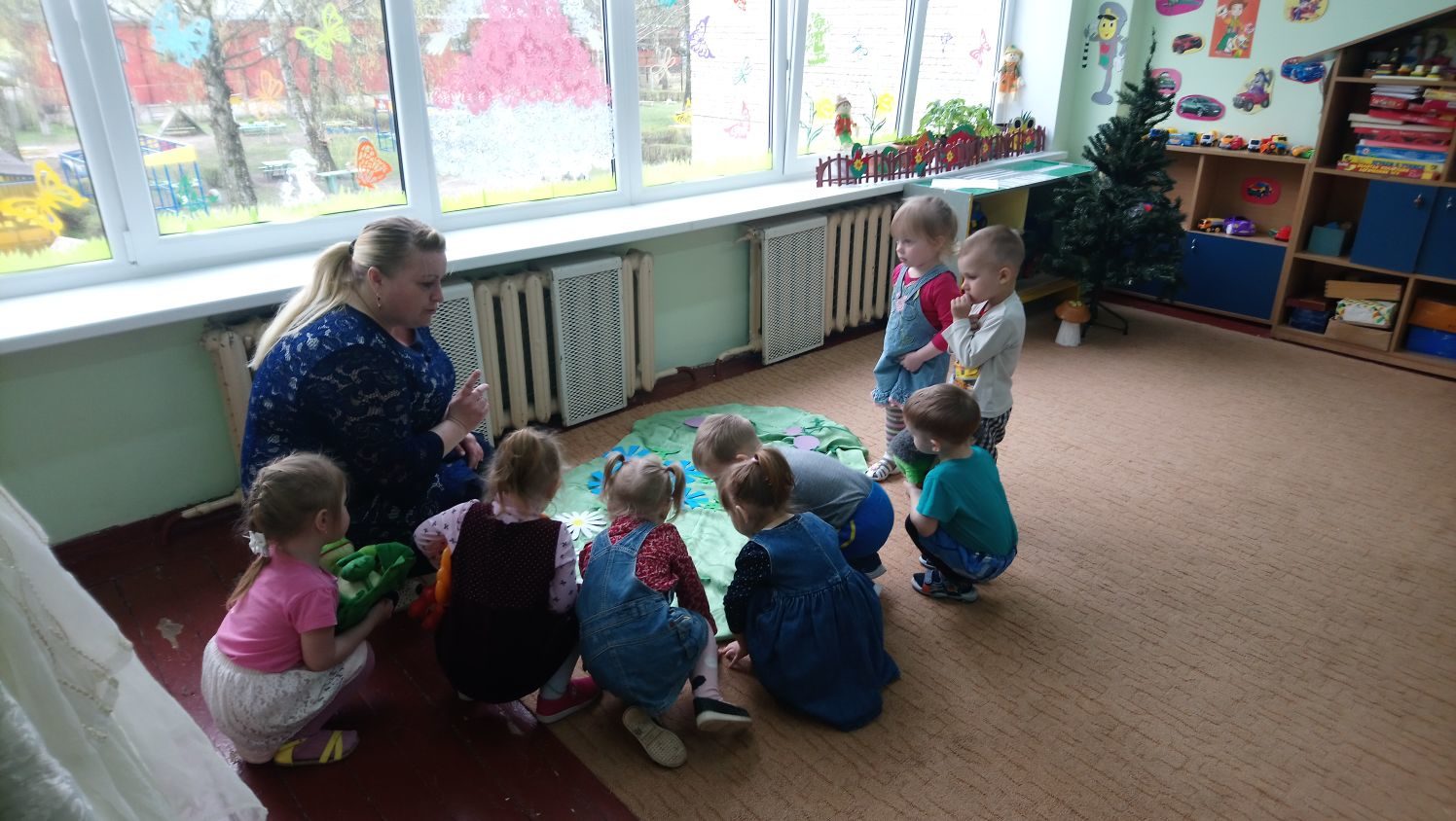 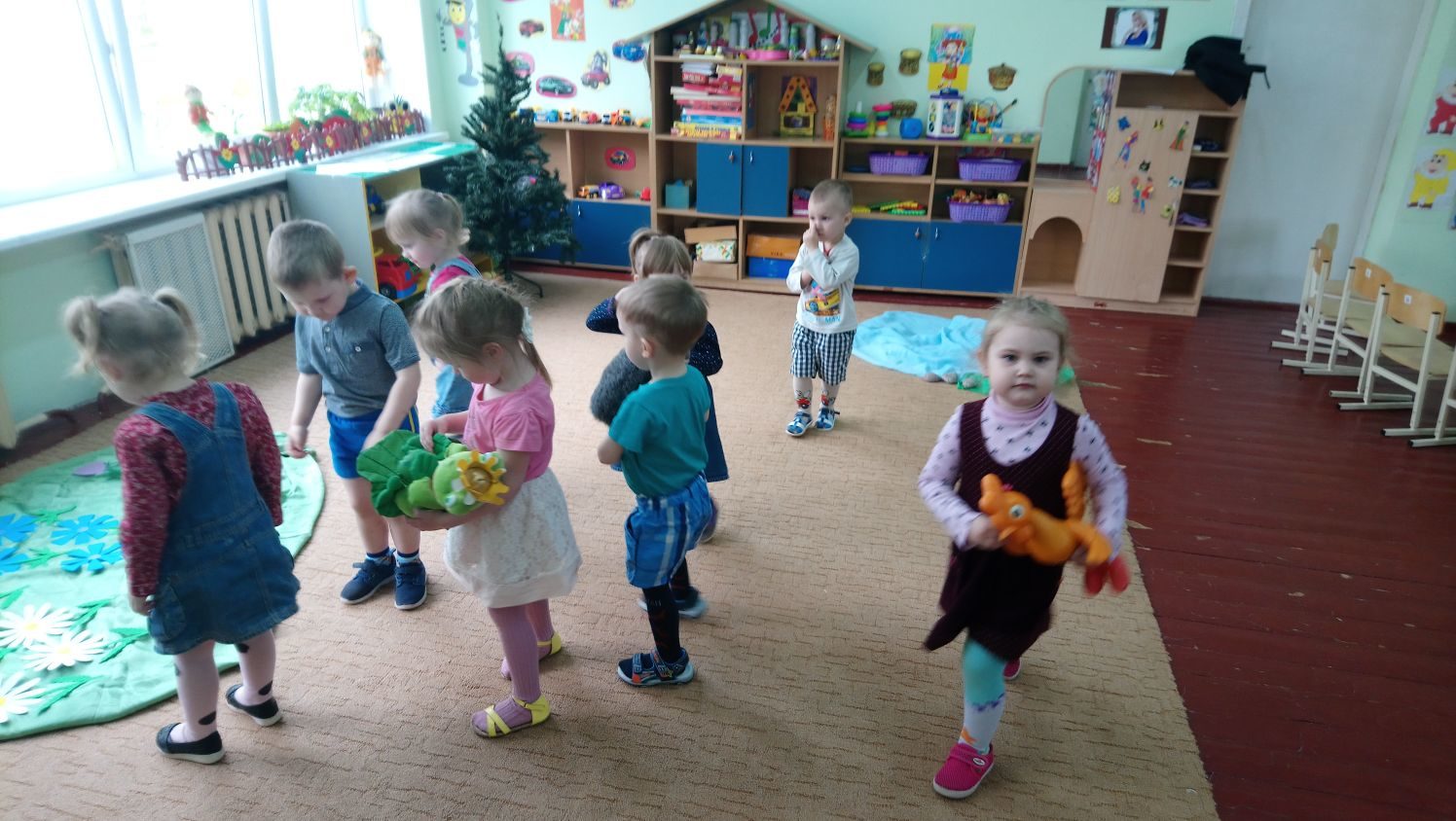 